Об утверждении Положения о комиссии по учету и вырубке (сносу) зеленых насаждений и компенсационному озеленению на территории Шумерлинского муниципального округа 	В соответствии с Федеральными законами от 10.01.2002 № 7-ФЗ «Об охране окружающей среды», от 06.10.2003 № 131-ФЗ «Об общих принципах организации местного самоуправления Российской Федерации», Уставом Шумерлинского муниципального округаадминистрация Шумерлинского муниципального округа п о с т а н о в л я е т:1. Утвердить прилагаемое Положение о комиссии по учету и вырубке (сносу) зеленых насаждений и компенсационному озеленению на территории Шумерлинского муниципального округа.2. Настоящее постановление вступает в силу после его официального опубликования в периодическом печатном издании «Вестник Шумерлинского муниципального округа» и подлежит размещению на официальном сайте Шумерлинского муниципального округа в информационно-телекоммуникационной сети «Интернет».Глава Шумерлинского муниципального округаЧувашской Республики                                                                                         Л.Г. Рафинов   Приложение  
к постановлению администрацииШумерлинского муниципального  округа
от 14.07.2022 № 546           ПОЛОЖЕНИЕо комиссии по учету и вырубке (сносу) зеленых насаждений
и компенсационному озеленению на территории
Шумерлинского муниципального округа1. Общие положенияНастоящее Положение определяет порядок работы и полномочия комиссии по учету и вырубке (сносу) зеленых насаждений и компенсационному озеленению на территории Шумерлинского муниципального округа.Комиссия по учету и вырубке (сносу) зеленых насаждений и компенсационному озеленению на территории  Шумерлинского муниципального округа (далее - комиссия) является постоянно действующим коллегиальным органом администрации Шумерлинского муниципального округа (далее - администрация).Комиссия создана для проведения обследования зеленых насаждений на территории Шумерлинского муниципального округа в целях оформления разрешительной документации на вырубку (снос), обрезку и/или пересадку зеленых насаждений, оценки выполненных объемов и качества работ по компенсационному озеленению.Задачами комиссии являются проведение натурных обследований зеленых насаждений и оценка их состояния в целях:проверки достоверности сведений о зеленых насаждениях, предоставленных заинтересованными лицами;проверки исполнения условий разрешительной документации при проведении работ с зелеными насаждениями или после их завершения;оценки объемов и качества выполненных работ по компенсационному озеленению;оперативного обследования.Натурное обследование - выезд членов комиссии на место произрастания зеленых насаждений (территорию) с целью осмотра и описания зеленых насаждений.Комиссия в своей деятельности руководствуется законодательством Российской Федерации,  административным регламентом администрации Шумерлинского муниципального округа  по предоставлению муниципальной услуги «Предоставление порубочного билета и (или) разрешения на пересадку деревьев и кустарников на территории Шумерлинского муниципального округа Чувашской Республики», утвержденным постановлением администрации Шумерлинского муниципального округа от 11.05.2022 № 319 (далее – административный регламент). В настоящем Положении используются основные термины и определения в соответствии с Положением Шумерлинского муниципального округа «О защите зеленых насаждений», административным регламентом.2. Порядок работы комиссии2.1. Деятельность комиссии организует председатель комиссии.2.2. Натурное обследование проводится лицами из состава комиссии (не менее двух), определенными председателем комиссии.2.3. Проведение натурного обследования назначается на основании поступившего в комиссию от уполномоченного органа администрации:обращения заинтересованного лица с заявлением о получении разрешения на вырубку (снос), пересадку и обрезку ДКР (древесно-кустарниковой растительности);обращения заинтересованного лица с заявлением о согласовании перечетной ведомости;извещения о завершении работ по вырубке (сносу), пересадке и обрезке зеленых насаждений или работ по компенсационному озеленению (реконструкции зеленых насаждений);задания на проведение оперативного обследования в связи с обращением физического или юридического лица, в связи с поступившей информацией о наличии угрозы возникновения чрезвычайной ситуации, в связи с предписанием, или требованием (постановлением), или заключением государственного надзорного органа, в связи с истечением срока действия разрешительной документации.2.4. По результатам проведенного натурного обследования оформляется акт обследования, или акт освидетельствования, или акт оценки объемов и качества выполненных работ по компенсационному озеленению (далее - акт комиссии).2.5. Натурное обследование считается завершенным после утверждения председателем комиссии соответствующих актов комиссии.2.6. После оформления и  утверждения  актов комиссии, оформляются  разрешительные документы  или  принимаются  меры  реагирования по установленным комиссией фактам.3. Состав и полномочия членов комиссии3.1. Персональный состав комиссии утверждается постановлением администрации Шумерлинского муниципального округа. Комиссия состоит из председателя, заместителя председателя, секретаря и членов комиссии и формируется из сотрудников администрации Шумерлинского муниципального округа Чувашской Республики.3.2. Председатель комиссии:осуществляет руководство деятельностью комиссии;дает членам комиссии задание на проведение натурного обследования, в том числе дополнительного, с участием общественных экспертов, при наличии возражений на результаты первичного натурного обследования назначает дополнительное обследование с участием общественных экспертов и лично участвует в нем; - проверяет акт на соответствие данному Положению и при отсутствии замечаний утверждает его.  3.3. Члены комиссии по заданию председателя комиссии проводят натурное обследование с фотофиксацией и в зависимости от цели проведения обследования определяют:место расположения земельного участка и места произрастания зеленых насаждений на этом участке;текущее состояние зеленых насаждений;	рекомендуемые (необходимые) действия (мероприятия) (вырубку (снос), обрезку и/или пересадку зеленых насаждений либо иные действия);соответствие (несоответствие) данных перечетной ведомости фактическому состоянию зеленых насаждений, количественному и породному составу;соответствие (несоответствие) выполненных работ по вырубке (сносу), обрезке и/или пересадке зеленых насаждений условиям разрешительной документации;соответствие (несоответствие) выполненного озеленения проекту компенсационного озеленения (реконструкции зеленых насаждений).После завершения натурного обследования члены комиссии, проводившие натурное обследование, составляют соответствующий цели обследования акт с оценкой состояния обследованных зеленых насаждений, подписывают и передают его заместителю председателя комиссии на проверку. Члены комиссии при проведении натурного обследования и оценке состояния зеленых насаждений руководствуются собственными профессиональными знаниями и навыками, а также критериями оценки состояния зеленых насаждений (приложение № 1).	,3.4. Заместитель председателя комиссии:осуществляет проверку подготовленного по результатам натурного обследования акта на соответствие требованиям Административного регламента, проверку обоснованности и достаточности  предложенных членами комиссии мероприятий, подписывает акт;- при наличии возражений по предложенным членами комиссии мероприятиям или при отсутствии у них единого мнения по оценке состояния зеленых насаждений и перечню рекомендуемых мероприятий организует повторное натурное обследование со своим участием;в случае внесения по результатам оперативного обследования в акт рекомендуемых мероприятий по вырубке (сносу) и/или омолаживающей обрезке зеленых насаждений представляет этот акт на утверждение председателю комиссии вместе с ответами общественных экспертов (при наличии);исполняет полномочия председателя комиссии в период его временного отсутствия (отпуск, болезнь, командировка).В период временного отсутствия заместителя председателя комиссии (отпуск, болезнь, командировка) исполнение его функций осуществляет муниципальный служащий, на которого возложено исполнение обязанностей начальника отдела сельского хозяйства и экологии, без внесения изменений в персональный состав комиссии.3.5. При проведении натурного обследования зеленых насаждений на основании обращения заинтересованного лица с заявлением о получении разрешения на снос, пересадку или обрезку ДКР, или на основании заявления о согласовании перечетной ведомости, комиссия проверяет тождественность данных, указанных в перечетной ведомости (заявлении), фактическому состоянию, а именно:количество зеленых насаждений;породу и видовой состав зеленых насаждений;диаметр стволов зеленых насаждений (на высоте 1,3 метра от уровня земли);возраст кустарников, живых изгородей, цветников;площадь газонов;состояние зеленых насаждений.3.6. При проведении натурного обследования зеленых насаждений на основании извещения о завершении работ по вырубке (сносу), пересадке и обрезке зеленых насаждений или работ по компенсационному озеленению, о выполненной реконструкции зеленых насаждений комиссия проверяет соответствие результатов выполненных работ условиям ранее выданных разрешительных документов, или проекту компенсационного озеленения, или проекту реконструкции озеленения, в том числе:наличие и количество зеленых насаждений;места посадок/вырубки (сноса) зеленых насаждений;породы и видовой состав зеленых насаждений; параметры зеленых насаждений (для деревьев - высоту, диаметр ствола на высоте 1,3 метра от уровня земли, для кустарников - высоту, количество скелетных ветвей);состояние зеленых насаждений (приживаемость).Натурное обследование с целью освидетельствования работ по компенсационному озеленению и работ по реконструкции зеленых насаждений проводится в сроки приемки работ, с учетом фактических сроков посадки:для весенних посадок - осенью текущего года;для осенних и зимних посадок - осенью следующего года;для зеленых насаждений, пересаживаемых с комом в облиственном состоянии, - осенью следующего года.3.7. При натурном обследовании зеленых насаждений на основании задания на оперативное обследование проводятся описание и оценка состояния зеленых насаждений, указанных в задании, а также иных произрастающих на том же земельном участке зеленых насаждений, представляющих угрозу жизни и здоровью граждан, возникновения чрезвычайной ситуации.4. Общественные эксперты4.1. В качестве общественных экспертов выступают специалисты с профильным образованием в сфере биологии, и/или дендрологии, и/или лесного хозяйства, имеющие опыт работы в данных сферах деятельности не менее одного года, являющиеся гражданами Российской Федерации, проживающими на территории Шумерлинского муниципального округа, изъявившие желание участвовать в работе комиссии на добровольной и безвозмездной основе, включенные в список общественных экспертов.4.2. Для включения в список общественных экспертов граждане, соответствующие указанным в пункте 4.1 настоящего Положения требованиям, подают в уполномоченный орган администрации заявление о включении их в список общественных экспертов комиссии. В заявлении указываются:фамилия, имя, отчество (последнее – при наличии) полностью;адрес места регистрации;номер контактного телефона;адрес электронной почты для обмена информацией;согласие на обработку персональных данных.К заявлению прилагаются:копия паспорта гражданина Российской Федерации;копия документа об образовании и/или квалификации.4.3. Председатель Комиссии рассматривает поступившее заявление и в течение 15 рабочих дней со дня поступления заявления принимает одно из следующих решений:о включении заявителя в список общественных экспертов;об отказе во включении в список общественных экспертов.4.4. Решение об отказе во включении в список общественных экспертов принимается в случае несоответствия заявителя требованиям, изложенным в пункте 4.1 настоящего Положения.Решение о включении заявителя в список общественных экспертов оформляется и  Заявителю направляется информация о его включении в список с указанием реквизитов приказа по адресу электронной почты, указанному в заявлении.4.5. Обработка персональных данных заявителя осуществляется в соответствии с Федеральным законом от 27.07.2006 № 152-ФЗ  «О персональных данных» и другими нормативными правовыми актами Российской Федерации, определяющими случаи и особенности обработки персональных данных. В соответствии с Федеральным законом от 27.07.2006 № 152-ФЗ  «О персональных данных» заявитель дает согласие на обработку своих персональных данных.5. Заключительные положения5.1. Контроль за деятельностью комиссии осуществляет глава Шумерлинского муниципального округа.5.2. Оформление разрешительной документации, принятие решений в случае выявления нарушения законодательства в области охраны окружающей среды на основании актов комиссии осуществляет глава Шумерлинского муниципального округа.5.3. Примерные формы актов комиссии приведены в приложениях № 2, № 3, № 4 к настоящему Положению.  Приложение № 1 к Положению о комиссии по учету, вырубке (сносу) зеленых насаждений и компенсационному озеленению на территории Шумерлинского муниципального округа             Критерии оценки состояния зеленых насажденийПриложение № 2 к Положению о комиссии по учету, вырубке (сносу) зеленых насаждений и компенсационному озеленению на территории Шумерлинского муниципального округа                                      УТВЕРЖДАЮПредседатель комиссии по учету, вырубке (сносу) зеленых насаждений и компенсационному озеленению на территории Шумерлинского муниципального округа_________________/______________                 ( подпись)                                 (ФИО)АКТ ОБСЛЕДОВАНИЯ ЗЕЛЕНЫХ НАСАЖДЕНИЙ№	 от «	»	20	г.Комиссией по учету и вырубке (сносу) зеленых насаждений и компенсационному озеленению на территории Шумерлинского муниципального округа  в составе:(адрес, месторасположение, кадастровый номер земельного участка (при наличии))в целях		______________(указывается цель согласно п. 1.4 Положения о комиссии по учету и вырубке (сносу) зеленых насаждений и компенсационномуозеленению на территории Шумерлинского муниципального округана основании__________	_____________	(вид документа или информации в соответствии с п. 2.3 Положения о комиссии по учету и вырубке (сносу) зеленых насаждений и компенсационному озеленению на территории Шумерлинского муниципального округа, реквизиты)Результаты обследования зеленых насажденийПриложение:Схема расположения зеленых насаждений (масштаб 1:500) на ___	листах.Фотофиксация зеленых насаждений на	листах.Заместитель председателя комиссии:      Члены комиссии:                                                                                    ___________                                                               Приложение № 3  к Положению о комиссии по учету, вырубке (сносу) зеленых насаждений и компенсационному озеленению на территории Шумерлинского муниципального округаУТВЕРЖДАЮПредседатель комиссии по учету, вырубке (сносу) зеленых насаждений и компенсационному озеленению на территории Шумерлинского муниципального округа__________________________________________________АКТ ОСВИДЕТЕЛЬСТВОВАНИЯ МЕСТА
ВЫРУБКИ (СНОСА), ПЕРЕСАДКИ И ОБРЕЗКИ ЗЕЛЕНЫХ НАСАЖДЕНИЙ№	 от «	»	20	г.Комиссией по учету и вырубке (сносу) зеленых насаждений и компенсационному озеленению на территории Шумерлинского муниципального округа в составе:_____________________________________________________________________________(должность, фамилия, инициалы лица, проводившего освидетельствование)_____________________________________________________________________________________________(должность, фамилия, инициалы лица, проводившего освидетельствование)_____________________________________________________________________________(должность, фамилия, инициалы лица, проводившего освидетельствование)                                                                                           _____________________________________________________________________________(должность, фамилия, инициалы лица, проводившего освидетельствование)проведено обследование земельного участка, расположенного:_____________________________________________________________________________                         (адрес, месторасположение, кадастровый номер земельного участка (при наличии))Основание:а)	извещение от «___»  ____________2022г. №	о завершении работ по вырубке (сносу), пересадке и обрезке зеленых насаждений или работ по компенсационному озеленению, выполненных в соответствии с	_____________________________________________________________________________(реквизиты разрешающей документации, проекта компенсационного озеленения или реконструкции зеленых насаждений)б)	истечение срока действия разрешительной документации:______________________________________________ №____ от «_	»      	______2022г.(порубочный билет / акт о необходимости вырубки (сноса), пересадки и обрезки зеленых насаждений)__в)	обращение физического или юридического лица от «	» 	_________2022 г.№ 	о проверке исполнения требований разрешительной документации	№	от «	»	20	г.(порубочный билет / акт о необходимости вырубки (сноса), пересадки и обрезки зеленых насаждений)Примечание: указывается одно из указанных оснований.Результаты обследования:Приложение: фото фиксация	на листахЗаместитель председателя комиссии:Члены комиссии:                                                               Приложение № 4 к Положению о комиссии по учету, вырубке (сносу) зеленых насаждений и компенсационному озеленению на территории Шумерлинского муниципального округа (Форма акта оценки выполненных объемов и качества работ)УТВЕРЖДАЮПредседатель комиссии по учету, вырубке (сносу) зеленых насаждений и компенсационному озеленению на территории Шумерлинского  муниципального округа                                                                                                                                                    АКТОЦЕНКИ ВЫПОЛНЕННЫХ ОБЪЕМОВ И КАЧЕСТВА РАБОТ№ ____	от «	»	20	г.По__________________________________________________________________________	(указать: компенсационному озеленению, либо реконструкции зеленых насаждений и/или пересадке зеленых насаждений)Комиссия в составе:_____________________________________________________________________________(должность, фамилия, инициалы лица, проводившего освидетельствование)_____________________________________________________________________________________________(должность, фамилия, инициалы лица, проводившего освидетельствование)_____________________________________________________________________________(должность, фамилия, инициалы лица, проводившего освидетельствование)                                                                                           _____________________________________________________________________________(должность, фамилия, инициалы лица, проводившего освидетельствование)составила настоящий акт по результатам натурного обследования зеленых насаждений, высаженных на земельном участке_____________________________________________________________________________(указать адресные ориентиры и кадастровый номер (при наличии) земельного участка)о соответствии требованиям проекта_____________________________________________	(указать наименование и реквизиты проекта компенсационного озеленения
либо реконструкции зеленых насаждений и/или пересадки зеленых
насаждений)В ходе натурного обследования установлено (оценивается количество и качество посадочного материала, соблюдение технологии посадки, место посадки):Состояние высаженных зеленых насаждений указано в таблице:ТаблицаЗаключение:Приложение: фото фиксация	на	листахЗаместитель председателя комиссии   ____________________________________________(должность, подпись, фамилия, инициалы)Члены комиссии:   _________________________________________________(должность, подпись, фамилия, инициалы)                                                    ________________________________________________________(должность, подпись, фамилия, инициалы)                                                     ________________________________________________________                                                         (должность, подпись, фамилия, инициалы)ЧĂВАШ  РЕСПУБЛИКИ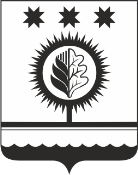 ЧУВАШСКАЯ РЕСПУБЛИКАÇĚМĚРЛЕ МУНИЦИПАЛЛĂОКРУГĔН АДМИНИСТРАЦИЙĚЙЫШĂНУ14.07.2022  546 № Çěмěрле хулиАДМИНИСТРАЦИЯШУМЕРЛИНСКОГО МУНИЦИПАЛЬНОГО ОКРУГА ПОСТАНОВЛЕНИЕ14.07.2022 № 546  г. ШумерляКачественноесостояниедревесныхзеленыхнасажденийОсновные признаки состояния древесных зеленых насажденийОсновные признаки состояния древесных зеленых насажденийКатегория состояния (жизнеспособности) древесных зеленых насажденийКатегория состояния (жизнеспособности) древесных зеленых насажденийКатегория состояния (жизнеспособности) древесных зеленых насажденийКатегория состояния (жизнеспособности) древесных зеленых насажденийОсновные признаки состояния(жизнеспособности) древесных зеленых насаждений12233334ХорошееДеревья здоровые, нормального развития, густо облиственные, окраска и величина листьев нормальные, заболеваний и повреждений вредителями нет, без механических поврежденийДеревья здоровые, нормального развития, густо облиственные, окраска и величина листьев нормальные, заболеваний и повреждений вредителями нет, без механических повреждений1Без признаков ослабленияБез признаков ослабленияБез признаков ослабленияЛиства или хвоя зеленые, нормальных размеров, крона густая, нормальной формы и развития, прирост текущего года нормальный для данных вида, возраста, условий произрастания деревьев и сезонного периода, повреждение вредителями и поражение болезнями единичны или отсутствуютУдовлетворительноеДеревья условно здоровые, с неравномерно развитой кроной, недостаточно облиственные, заболевания и повреждения вредителями могут быть, но они в начальной стадии, их можно устранить, есть незначительные механические повреждения, не угрожающие их жизниДеревья условно здоровые, с неравномерно развитой кроной, недостаточно облиственные, заболевания и повреждения вредителями могут быть, но они в начальной стадии, их можно устранить, есть незначительные механические повреждения, не угрожающие их жизни2ОслабленныеОслабленныеОслабленныеЛиства или хвоя часто светлее обычного, крона слабоажурная, прирост ослаблен по сравнению с нормальным, в кроне менее 25% сухих ветвей.Признаки местного повреждения ствола и корневых лап, ветвей, механические повреждения, единичные водяные побегиУдовлетворительное3Сильно ослабленные <Сильно ослабленные <Сильно ослабленные <Листва мельче или светлее обычной, хвоя светло- зеленая или сероватая матовая, крона изрежена, сухих ветвей от 25 до 50%, прирост уменьшен более чем наполовину по сравнению с нормальным. Имеются признаки повреждения болезнями и вредителями ствола, корневых лап, ветвей, хвои и листвы, в том числе местные поселения стволовых вредителей, у лиственных деревьев часто водяные побеги на стволе и ветвяхНеудовлетворительноеКрона слабо развита или изрежена, есть суховершинность и усыхание кроны более 75% (для ильмовых насаждений, пораженных голландской болезнью с усыханием кроны более 30% и менее, если имеются входные и вылетиые отверстия заболонников), имеются признаки заболеваний (дупла, обширные сухобочины, табачные сучки и пр.) и признаки заселения стволовыми вредителями, значительные механические повреждения444УсыхающиеЛиства мельче, светлее или желтее обычной, хвоя серая, желтоватая или желто- зеленая, преждевременно опадает или усыхает, крона сильно изрежена, в кроне более 50% сухих ветвей, прирост текущего года сильно уменьшен или отсутствует. На стволе и ветвях имеются признаки заселения стволовыми вредителями (входные отверстия, насечки, сокотечение, буровая мука и опилки, насекомые на коре, под корой и в древесине), у лиственных деревьев обильные водяные побеги, усохшие или усыхающие побегиЛиства мельче, светлее или желтее обычной, хвоя серая, желтоватая или желто- зеленая, преждевременно опадает или усыхает, крона сильно изрежена, в кроне более 50% сухих ветвей, прирост текущего года сильно уменьшен или отсутствует. На стволе и ветвях имеются признаки заселения стволовыми вредителями (входные отверстия, насечки, сокотечение, буровая мука и опилки, насекомые на коре, под корой и в древесине), у лиственных деревьев обильные водяные побеги, усохшие или усыхающие побегиНеудовлетворительноеКрона слабо развита или изрежена, есть суховершинность и усыхание кроны более 75% (для ильмовых насаждений, пораженных голландской болезнью с усыханием кроны более 30% и менее, если имеются входные и вылетиые отверстия заболонников), имеются признаки заболеваний (дупла, обширные сухобочины, табачные сучки и пр.) и признаки заселения стволовыми вредителями, значительные механические повреждения444УсыхающиеНеудовлетворительноеНеудовлетворительное5СухостойтекущегогодаЛиства усохла, увяла или преждевременно опала, хвоя серая, желтая или бурая, крона усохла, но мелкие веточки и кора сохранились. На стволе, ветвях и корневых лапах признаки заселения стволовыми вредителями или их вылетные отверстия-Председатель комиссии;--Заместитель председателя комиссии;  член комиссии №п/п№ на схемеПородазеленыхнасажденийДиаметр ствола, см (на высоте 1,3 м для деревьев)/ возраст, лет (для кустарников)Оценка(описание)состояниязеленогонасажденияРекомендуемыемероприятияПриложение(фотофиксация)№п/п—IНаименованиевидаЕд.изм.Кол-вопопроектуОценка (описание) состояния высаженных и/или пересаженных зеленых насаждений1I2